APSTIPRINU:  S.Pleinica 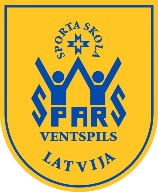 	   				           Ventspils  Sporta skolas „Spars” direktore                                                                              2022. gada 27.janvārīSacensību nosaukums VENTSPILS SPORTA SKOLAS  “ SPARS” UN VENTSPILS PILSĒTAS ČEMPIONĀTS SPORTA VINGROŠANĀ26.02.2022.NolikumsSacensību organizators un tā kontaktinformācijaSacensības organizē Ventspils Sporta skolas “Spars” vingrošanas  nodaļa.  e-mail: spars@ventspils.lvAdrese: Sporta ielā 7/9, Ventspils. Latvijā, 63622732Reģ. nr: 90000052497Sacensību vietaOC “VENTSPILS” Adrese: Sporta iela 7/9,  VentspilsNorises datums un laiks2022.gada  26.februārīMērķis un uzdevumiPopularizēt sporta vingrošanu  Ventspilī un Latvijā.Noskaidrot “ SPARS”  labākos vingrotājus.Šīs sacensības tiks organizētas saskaņā ar protokolu par epidemioloģisko drošību, sekojot ierobežojumiem, ko izraisījusi Covid-19 pandēmija. 2010.gadā dzimušie un jaunāki zēni un meitenes drīkst piedalīties sportisti, kuriem ir primārās vakcinācijas, balstvakcinācijas vai pārslimošanas sertifikāts, kā arī izglītojamie, kuri ir veikuši Covid-19 testu izglītības iestādē organizētā skrīninga ietvaros. Pārējās vecuma grupās drīkst piedalīties un to norises vietā atrasties tikai personas (t.s. sportisti, treneri, komandu pārstāvji, tiesneši), kurām ir derīgs primārās vakcinācijas, balstvakcinācijas vai pārslimošanas sertifikāts.Sacensību  atbildīgās personasun kontaktinformācijaSacensību galvenie tiesneši:    Bruno Kaņepe NK (MAG)Galvenā sekretāre: Sabīne KornijanovaAtbildīgā persona par epidemioloģisko drošību:MAG – Jana KuģenieceSacensību programma vai norises noteikumi26.02.2022.   zēni ( MAG) pl. 12.00       1., 2., 3., 5. sp.kl.  obligātā programma        Pre-juniori (5 el-ti+ nolēciens)Sporta sacensību rezultātu noteikšanas metodikaSacensībās iegūtās vietas nosaka iegūto maksimālo punktu skaitu.  Tiesneši Katra Organizācija nodrošina vismaz vienu kvalificētu sacensību tiesnesi.ApbalvošanaSenoiru, junioru un pre-junioru sporta klasē 1.– 3. vietu ieguvējus apbalvo ar medaļām un diplomiem, 1.-5.sporta klase 1.– 3. vietu ieguvējus apbalvo ar piemiņas medaļām un diplomiem, .Pieteikums Pieteikumi  jāiesniedz līdz 2022.gada 15.februārim. Pieteikumā norāda dalībnieka vārdu, uzvārdu, dzimšanas gadu, sporta klasi, ārsta atļauju.                Iesniegt  elektroniski: spars@ventspils.lv  vai nadezdaseile@hotmail.comApdrošināšanaSacensību organizators nenes atbildību par nelaimes gadījumiem sacensību laikā. Sacensību dalībniekam jānodrošina personīga nelaimes gadījumu apdrošināšanas polise.Medicīniskais dienests Sacensību laikā visiem dalībniekiem pēc nepieciešamības būs pieejams sertificēts medicīnas personāls atbilstoši normatīvo aktu prasībām.Izmitināšanās Pēc sacensību dalībnieku izvēlētām naktsmītnēm. Datu apstrāde Personas datu pārzinis ir Ventspils pilsētas domes Izglītības pārvalde. Personu datu apstrādātājs un uzglabātājs ir  Sporta skola “Spars”, Sporta iela 7/9. Ventspils, LV – 3601. Piesakoties sacensībām, dalībnieka vai tā likumiskais pārstāvis piekrīt savu vai sava bērna personas datu apstrādei sacensību organizēšanas vajadzībām – iesaistīto personu uzskaitei, akreditācijai, veikto aktivitāšu un sasniegto rezultātu uzskaitei un analīzei, materiālo vērtību izlietojumu uzskaitei, kā arī sacensību popularizēšanai un atspoguļošanai masu plašsaziņas līdzekļos. Personu dati tiks glabāti normatīvajos aktos noteiktajā kārtībā, līdz tajos noteiktā termiņa notecējumam.Piesakoties sacensībām, dalībnieks vai tā likumiskais pārstāvis piekrīt, ka sacensību laikā tiks filmēt un/vai fotografēts, kā arī piekrīt šo materiālu izmantošanai un publicēšanai sacensību organizatoru vajadzībām,  (tai skaitā, bet ne tikai, tiešraide, foto un video materiālu uzglabāšana publiskas pieejamības arhīvā un minēto materiālu atkal izmantošana), kā arī citu sadarbības partneru  un atbalstītāju publicitātei. Dalībniekam vai tā likumiskajam pārstāvim ir tiesības pieprasīt no pārziņa piekļuvi saviem personas datiem, labot  vai dzēst nepareizus vai neaktuālus datus, iebilst pret savu personas datu apstrādi (personas datu apstrāde nepieciešama personas dalības nodrošināšanai sacensībās, tādēļ personas datu apstrādes pārtraukšana izraisīs arī šādas dalības pārtraukšanu), pārnest savas personas datus, kā arī, gadījumā, ja tās uzskata, ka tiek veikta nelikumīga viņu personas datu apstrāde, vērsties Datu valsts inspekcijā ar sūdzību. Nolikumu sagatavoja    Nadežda Seile          (V. Uzvārds) _________________     (paraksts)Ar nolikuma saturu iepazinos: Sacensību galvenie tiesneši Bruno Kaņepe   (V. Uzvārds) ________________   (paraksts)Sacensību galvenais sekretārs  Sabīne Kornijanova    (V. Uzvārds) _______________ (paraksts)Sporta skolas “Spars”Saimniecības vadītāja    Baiba Macpāne    (V. Uzvārds) _________________________(paraksts)Metodiķis   Kaija Apfelbauma  (V. Uzvārds) __________________________________(paraksts)Nolikumu sagatavoja    Nadežda Seile          (V. Uzvārds) _________________     (paraksts)Ar nolikuma saturu iepazinos: Sacensību galvenie tiesneši Bruno Kaņepe   (V. Uzvārds) ________________   (paraksts)Sacensību galvenais sekretārs  Sabīne Kornijanova    (V. Uzvārds) _______________ (paraksts)Sporta skolas “Spars”Saimniecības vadītāja    Baiba Macpāne    (V. Uzvārds) _________________________(paraksts)Metodiķis   Kaija Apfelbauma  (V. Uzvārds) __________________________________(paraksts)